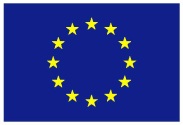 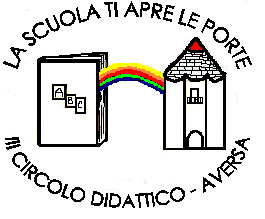 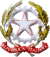                     DIREZIONE DIDATTICA STATALE III CIRCOLO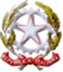 Via Canduglia, 1 - 81031 Aversa (Ce) - Tel. 081/8141844 – Fax 081/8149928Cod.F. 81003120615 – Cod. Mecc. CEEE01200b                   E-mail: ceee01200b@istruzione.it                            www.3circolodidatticoaversa.gov.itPROGETTO FISANNO SCOLASTICO 2018/19Registro attività  del progetto   …………………….MODULO________________________________________DOCENTI. _______________________________________SEDE____________________________________________OBIETTIVI:_____________________________________________________________________________________________________________________________________________________________________________________________________________________________________________________________________________________________________________________________________________________________________________________________________________________________________________________________________________________________________________________________________________________________________________________________________________________________________________________________________________________________________________________________________________________________________________________________________________________METODOLOGIEDimensione organizzativalavoro di gruppo		lavoro individuale		. . . . . . . . . . . . . . . .		 . . . . . . . . . . . . .		Dimensione metodologicalezione frontale		lezione dialogica		lettura guidata			problem solving                      brainstorming                                  ricerca azione		            . . . . . . . . . . . . 		SPAZI UTILIZZATIlaboratorio	biblioteca	  aula                palestra          TIPOLOGIA ALUNNI N°ALUNNI TOTALI___________________DI CUI:N°ALUNNI STRANIERI __________N°ALUNNI  RISCHIO DISPERSIONE SCOLASTICA____________N°ALUNNI  SCARSO RENDIMENTO SCOLASTICO__________N°ALUNNI   DISAGIO SOCIALE ED ECONOMICO______________N°ALUNNI DIVERSAMENTE ABILI ___________________________VERIFICHESono previste verifiche:in itinerefinalinessuna verifica. . . . . . . . . . . . . . . . . . Tipologia delle verifiche:test a risposta chiusatest a risposta apertaoralegrafica . . . . . . . . . . . . . . . . . . . . . . .  RISULTATI CONSEGUITIacquisire esperienze formative capacità di integrarsi con gli altririspetto delle regole come elemento fondamentale di educazione alla legalità ridurre la marginalità socialealimentare la partecipazione responsabile ________________________________________________________________________________________________________________________________________________GIUDIZI ANALITICIVALUTAZIONEFREQUENZAN° ALUNNI ISCRITTI AL CORSO:  ____FREQUENZA:COSTANTE (> 50%):   n° alunni  ___________SALTUARIA ( 50%): n° alunni  ___________NULLA: n° alunni_____________RECUPERORispetto alla situazione precedente l’inizio del Corso gli obiettivi sono stati raggiunti:(* % calcolo sugli alunni che hanno frequentato costantemente o saltuariamente)EVENTUALI ANNOTAZIONI:________________________________________________________________________________________________________________________________________________________________________________________________________________________________________________________________________________________________________________________________IL DOCENTE DEL CORSOVisto: il DIRIGENTE SCOLASTICO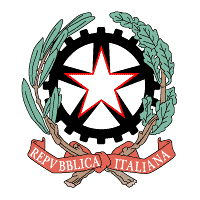 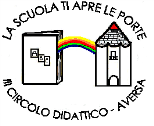 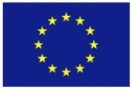 DIREZIONE DIDATTICA STATALE III CIRCOLOVia Canduglia, 1 - 81031 Aversa (Ce) - Tel. 081/8141844 – Fax 081/8149928Cod.F. 81003120615 – Cod. Mecc. CEEE01200bE-mail: ceee01200b@istruzione.it                                www.3circolodidatticoaversa.gov.itPROGETTO FISANNO SCOLASTICO 2018/19Time sheet delle attività svolte nell’ambito del Progetto …………………………….Il/la sottoscritto/a ___________________________________________, docente presso l’istituto _____________________________________, consapevole che chiunque rilasci dichiarazioni mendaci è punito ai sensi del codice penale e delle leggi speciali in materia, ai sensi e per gli effetti degli artt. 21, 47, 76 del D.P.R. n. 445/2000, comunica di seguito i giorni, le ore e le attività realizzate durante il proprio impiego di DOCENTE nell’ambito del progetto  _______________________________Totale ore  svolte: ________________, lì ___/___/2019							Firma	                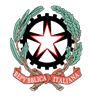 DIREZIONE DIDATTICA STATALE III CIRCOLOVia Canduglia, 1 - 81031 Aversa (Ce) - Tel. 081/8141844 – Fax 081/8149928Cod.F. 81003120615 – Cod. Mecc. CEEE01200bE-mail: ceee01200b@istruzione.it                                www.3circolodidatticoaversa.gov.itPROGETTO AREE A RISCHIOANNO SCOLASTICO 2017/18Time sheet delle attività svolte nell’ambito del Progetto “Rischiamo…insieme”Il/la sottoscritto/a ___________________________________________, docente presso l’istituto _____________________________________, consapevole che chiunque rilasci dichiarazioni mendaci è punito ai sensi del codice penale e delle leggi speciali in materia, ai sensi e per gli effetti degli artt. 21, 47, 76 del D.P.R. n. 445/2000, comunica di seguito i giorni, le ore e le attività realizzate durante il proprio impiego di DOCENTE nell’ambito del progetto “”  Modulo________________Totale ore  svolte: ________________, lì ___/___/2018							Firma	                DATAFIRMA ENTRATAFIRMA USCITAATTIVITA’N° DI ORETOTTOTCLASSECLASSECOGNOME E NOMECOGNOME E NOMENN12345678910111213141516TOTTOTCLASSECLASSECOGNOME E NOMECOGNOME E NOMENN1718192021222324252627282930ALUNNIALUNNIALUNNIALUNNIALUNNIALUNNIALUNNIALUNNIALUNNIALUNNIALUNNIALUNNIALUNNIALUNNIALUNNIimpegnocostanteimpegnosaltuarioimpegnoscarsopartecipazioneattivapartecipazionelimitatapartecipazionepassivarecupero rispetto alla situazione inizialecompleto recupero rispetto alla situazione inizialeparzialerecupero rispetto alla situazione inizialenulloALUNNIALUNNIALUNNIALUNNIALUNNIALUNNIALUNNIALUNNIALUNNIALUNNIALUNNIALUNNIALUNNIALUNNIALUNNIimpegnocostanteimpegnosaltuarioimpegnoscarsopartecipazioneattivapartecipazionelimitatapartecipazionepassivarecupero rispetto alla situazione inizialecompleto recupero rispetto alla situazione inizialeparzialerecupero rispetto alla situazione inizialenullo- in misura esauriente:N° alunni:(___________%)*- parzialmente:N° alunni:(___________%)- in modo limitato:N° alunni:(___________%)GiornoN. oreAttivitàAttività didattica  Attività didattica Attività didattica Attività didattica Attività didattica Attività didattica Attività didattica Attività didattica Attività didattica Attività didattica GiornoN. oreAttivitàAttività didattica  Attività didattica Attività didattica Attività didattica Attività didattica Attività didattica Attività didattica Attività didattica Attività didattica Attività didattica 